Чрезвычайные ситуации военного характера         За последние годы в мире произошли существенные изменения в военно–политической и социально–экономической областях. Специалисты считают, что одной из важных особенностей вооруженной борьбы сейчас и в будущем является то, что в ходе войны и военных конфликтов под ударами окажутся не только военные объекты и войска, но также объекты экономики и гражданское население. Вооруженные силы XXI века, по мнению зарубежных военных теоретиков, должны использоваться не столько для ведения традиционных военных действий, сколько для того, чтобы лишить противника возможности сопротивления за счет поражения его наиболее важных объектов экономики и инфраструктуры. Это может достигаться широким использованием сил, предназначенных для проведения специальных операций, ударами крылатых ракет воздушного и морского базирования, а также массированным использованием средств радиоэлектронной борьбы. По мнению экспертов, военные действия приобретут значительно больший пространственный размах и станут более скоротечными, однако это не будет означать обязательного сокращения общей продолжительности боевых действий.        При возникновении локальных вооруженных конфликтов и развертывании широкомасштабных войн источниками чрезвычайных ситуаций военного характера будут являться опасности, возникающие при ведении военных действий или вследствие этих действий.         Опасности военного времени имеют характерные, присущие только им особенности:во–первых, они планируются, готовятся и проводятся людьми, поэтому имеют более сложный характер, чем природные и техногенные;во–вторых, средства поражения применяются тоже людьми, поэтому в реализации этих опасностей меньше стихийного и случайного, оружие применяется, как правило, в самый неподходящий момент для жертвы агрессии и в самом уязвимом для нее месте;в–третьих, развитие средств нападения всегда опережает развитие адекватных средств защиты от их воздействия, поэтому в течение какого–то промежутка времени они имеют превосходство;в–четвертых, для создания средств нападения применяются самые последние научные достижения, привлекаются лучшие специалисты и самая передовая научно–производственная база; это приводит к тому, что от некоторых средств поражения фактически невозможно защититься (ракетно–ядерное оружие);в–пятых, анализ тенденций эволюции военных опасностей свидетельствует о том, что будущие войны все больше будут приобретать террористический, антигуманный характер, а мирное население воюющих стран будет служить объектом вооруженного воздействия с целью подрыва воли и способности противника к сопротивлению.Опасности, возникающие при ведении военных действий или вследствие этих действий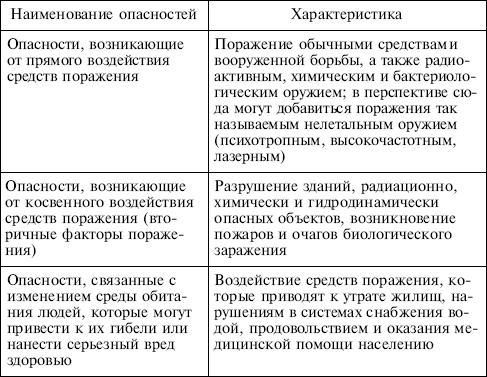          Опасности военного характера будут возникать при применении ядерного, химического, биологического и обычных средств поражения.        Ядерное оружие на сегодняшний день является самым мощным средством массового поражения. Поражающие факторы этого оружия – ударная волна, световое излучение, проникающая радиация, радиоактивное заражение и электромагнитный импульс.По масштабам и характеру своего действия ядерное оружие существенно отличается от других средств вооруженной борьбы. Практически одновременное воздействие его поражающих факторов обусловливает комбинированный характер действия на людей, технику и сооружения.        Химическое оружие тоже является одним из видов оружия массового поражения. Его поражающее действие основано на использовании боевых токсичных химических веществ (БТХВ). К боевым токсичным химическим веществам относят отравляющие вещества (ОВ) и токсины, оказывающие поражающее действие на организм человека и животных, а также фитотоксиканты, которые могут применяться для поражения различных видов растительности. Разновидностью химического оружия являются бинарные химические боеприпасы. В этих боеприпасах заложен принцип отказа от использования готового токсичного продукта и перенесения конечной стадии технологического процесса получения ОВ в сам боеприпас. Эта стадия осуществляется в короткий промежуток времени после выстрела снаряда (пуска ракеты, сбрасывания бомбы). За это время в боеприпасе происходит разрушение устройств, изолирующих безопасные по отдельности компоненты ОВ и интенсивное перемешивание компонентов, что способствует быстрому протеканию реакции образования отравляющего вещества.Результатом применения химического оружия могут быть тяжелые экологические и генетические последствия, устранение которых потребует длительного времени и больших усилий.        Бактериологическое оружие – это биологические средства (бактерии, вирусы, риккетсии, грибы и токсичные продукты их жизнедеятельности), распространяемые с помощью живых зараженных переносчиков заболеваний (грызунов, насекомых) или в виде порошков и суспензий с целью вызвать массовые заболевания людей, сельскохозяйственных животных и растений.        В качестве бактериальных средств могут быть использованы возбудители различных особо опасных инфекционных заболеваний: чумы, сибирской язвы, бруцеллеза, сапа, туляремии, холеры, желтой и других видов лихорадки, весенне–летнего энцефалита, сыпного и брюшного тифа, гриппа, малярии, дизентерии, натуральной оспы.        Бактериологическое оружие обладает некоторыми особенностями, которые отличают его от других средств поражения.К ним следует отнести:• способность вызывать массовые заболевания людей и животных;• большая продолжительность действия (например, споровые формы бактерии сибирской язвы сохраняют поражающие свойства несколько лет);• трудность обнаружения микроорганизмов и их токсинов во внешней среде;• способность болезнетворных микроорганизмов и их токсинов вместе с воздухом проникать в негерметизированные укрытия и помещения, заражая находящихся в них людей и животных.        К обычным средствам поражения относят огневые и ударные средства, применяющие артиллерийские, зенитные, авиационные, стрелковые и инженерные боеприпасы, снаряженные обычным взрывчатым веществом, высокоточное оружие, боеприпасы объемного взрыва, зажигательные смеси и вещества, а также некоторые новейшие виды оружия (инфразвуковое, радиологическое, лазерное).        В ряду высокоточных средств поражения особое место занимают крылатые ракеты. Эти ракеты оснащены сложной комбинированной системой управления, наводящей их на цели по заблаговременно составленным картам полета, в том числе на малых высотах, что затрудняет их обнаружение и многократно увеличивает вероятность поражения цели.         Высокоточным оружием являются также управляемые авиационные бомбы, разведывательно–ударные, зенитные и противотанковые ракетные комплексы.       В последнее время широкое распространение получили боеприпасы объемного взрыва. Принцип действия таких боеприпасов (вакуумных бомб) основан на принципе подрыва топливно–воздушной смеси. Их основным поражающим фактором является ударная волна, мощность которой в несколько раз превышает энергию взрыва обычного взрывчатого вещества. Кроме того, при взрыве температура достигает 2500–3000 °C. В результате этого на месте взрыва образуется безжизненное пространство размером примерно с футбольное поле.Поражающее действие зажигательного оружия основано на непосредственном воздействии на человека высоких температур, создаваемых при горении зажигательных веществ и смесей. Зажигательное оружие подразделяют на зажигательные смеси (напалмы), металлизированные зажигательные смеси на основе нефтепродуктов (пирогель), термит и термитные составы, белый фосфор.